Kindly forward your application along with this covering letter, a brief CV, a project proposal and a writing sample such as a paper/book chapter or an extract from your book (not exceeding 15 pages in MS Word or Pdf) to The Secretary, Indian Institute of Advanced Study, Shimla-171005 or email at secretary@iias.ac.inYour CV should contain the following:Educational Qualifications from secondary school to PhD with name of examination passed, subjects, division, examining university, date and place.Brief description of doctoral and post-doctoral work including the year, title of the thesis and institution.Publications (in reverse chronological order i.e. latest first) including books and 5 best refereed journal articles/book chapters.Major seminars and conferences attended and organized in last 5 years ( in reverse chronological order i.e. latest first)Notable professional experience (in reverse chronological order i.e. latest first)Three referees (including names, address, email id, contact number) who can comment on your suitability for the fellowship.The Project Proposal should include the following:Title Scope and ObjectivesMethodologyHypothesesMajor sources to be used/consultedWider significance to the discipline/societyHow is this an original contribution to knowledgeProvide a brief description of your doctoral and post-doctoral work indicating how your proposed work differs from itDuration of the fellowship applied for:    6 months                                                                         1 year                                                                                2 yearsNote-Once awarded, the fellowship cannot be extended under any circumstance.* Fields are compulsory
All telephone numbers should include country code (e.g. 91 for India)Personal ProfileContact detailsDeclarationI declare that the information I have provided in this application is, to the best of my knowledge and belief, correct and complete.Warning:  if you include any details that you know to be false or if you withhold relevant information, you may render yourself liable to disqualification from the selection process or, if selected, to dismissal. All in-service applicants should apply through proper channel, attaching the last pay drawn certificate.N.B. If you submit your application electronically, typing your name will be taken as being as binding as your signature.N.B. Kindly ensure that all the required information is enclosed. It may not be possible to consider a candidate for want of complete information.(Applicant already in employment should get the proforma endorsed by his/her employer.)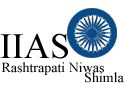 Application for the Award of Fellowship at the IIAS *Candidate TypeGovernment EmployedGovernment EmployedPrivate EmployedPrivate EmployedRetired/Independent scholar*Family name*First name*Date of birthPlace of birth*GenderMaleFemale Female OtherOther*Do you belong to Schedule Caste / Schedule Tribe/PHYesNoNo( Attach Appropriate certificate if yes)( Attach Appropriate certificate if yes)*Present address                      Office                                                                   Residence                      Office                                                                   Residence                      Office                                                                   Residence                      Office                                                                   Residence                      Office                                                                   Residence                      Office                                                                   Residence                      Office                                                                   Residence                      Office                                                                   ResidenceTelephone 
Office    ResidenceMobileFax number     E-mailYour signature/name
DesignationDate